Maritime Museums 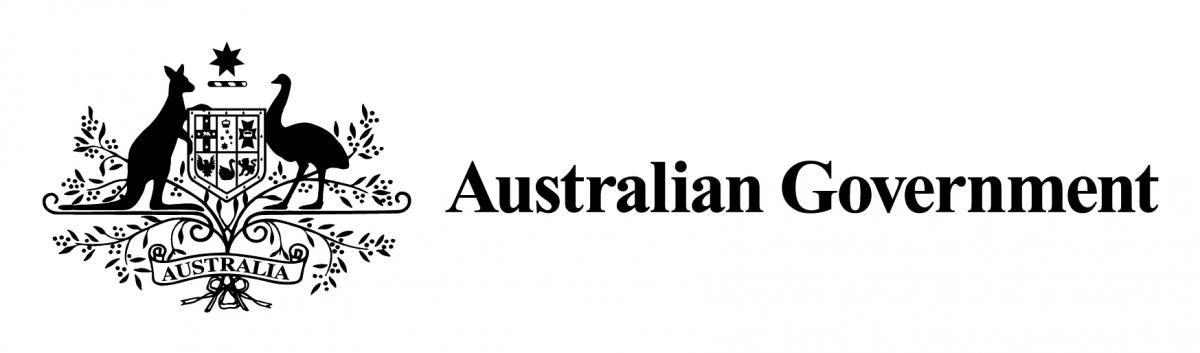 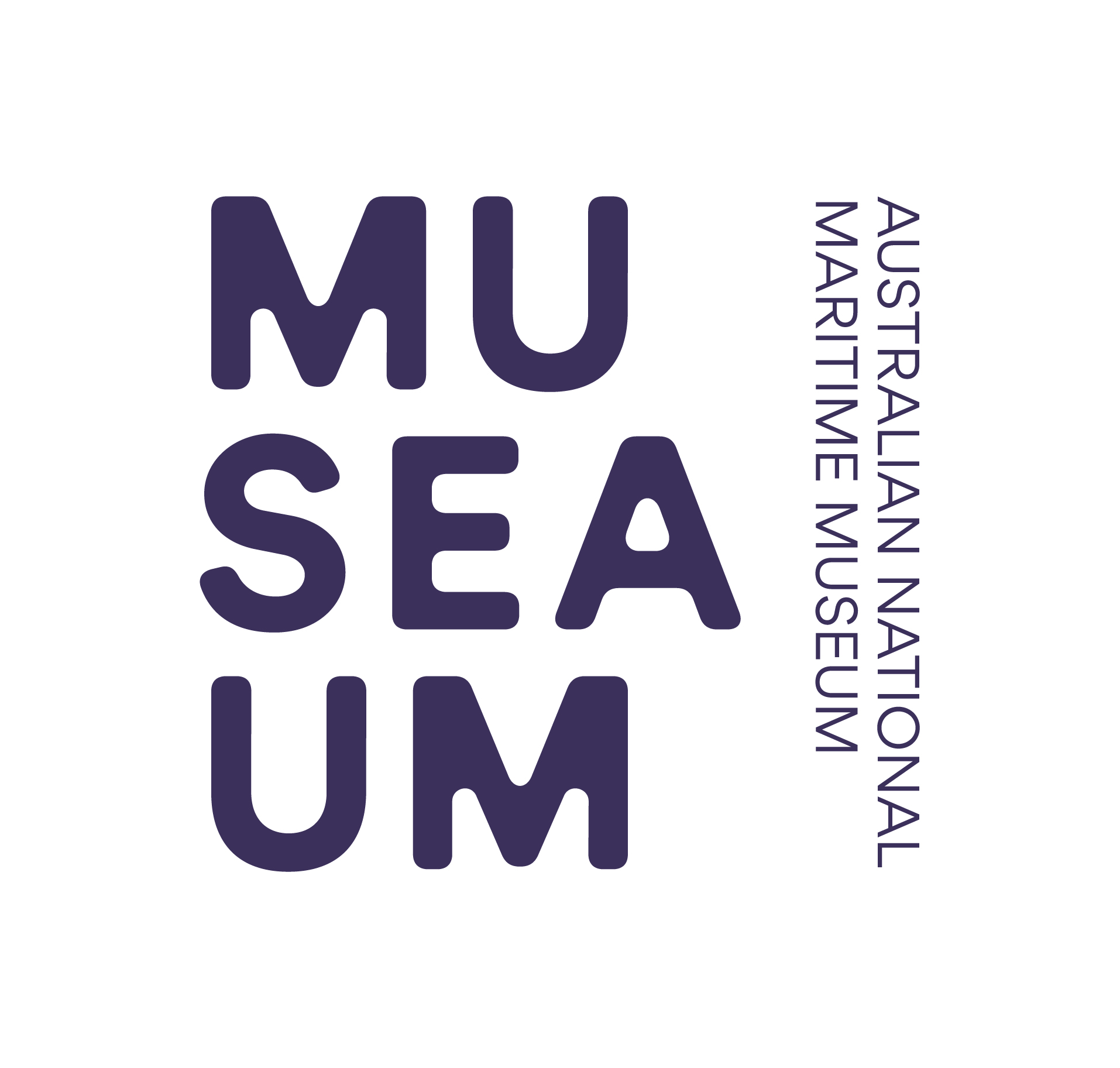 of Australia Project Support Scheme (MMAPSS)2019 – 2020Project Application Form An online application form has been developed for projects.  The ANMM’s preference is that project applications are submitted using the online system.  The online system can be accessed by following the links at www.sea.museum/grants. You could start by using this form as a template and then transfer any information you have prepared to the online version. Applications will also be accepted using this application form.  Please complete all the relevant sections of this application form.  Please also attach any expanded answers or additional information to this application form that is either required or that you think would be useful for the MMAPSS Selection Committee when considering your application.Section 1	Organisation’s DetailsSection 2	Contact Person for this ApplicationSection 3	ProjectMilestonesProject milestones indicate how you are going to execute the project, the time frame you are working within and demonstrate your sound planning abilities.  Please use this table to specify the critical tasks your project requires.BudgetsWhen filling out the project budget table, please include a full and considered break down of all expenses and income relevant to your project.  You can attach a separate budget document if you wish.  Please do not simply summarise multiple project costs with a single figure.  For example; for a vessel restoration, do not simply write ‘restoration; $15,000’, rather; ensure that you demonstrate clear and considered planning by detailing as much as possible a specification for the works to be completed and funded.  Where possible, source quotes and attach them to this application, this will be highly regarded by the Selection Committee as a clear demonstration of commitment to the project and effective planning.  In some cases, funding may not be released until these are provided.  Be sure to note all in-kind support you will receive, both in goods and services, and clearly state exactly for which items you are seeking MMAPSS financial support.  Please check the Guidelines, or consult the MMAPSS Coordinator to ensure the component of the project you are seeking funding assistance for is eligible.  Remember that funds cannot be used for the payment of salaries and wages or to pay for services provided by a person who holds a position with the recipient organisation.  Funding cannot be used for the acquisition of objects and funding cannot be used for costs incurred before 30 June 2019. Section 4	SignificanceAs noted in the MMAPSS Guidelines, your application is assessed, scored and ranked against five criteria - the most important being Significance.  It is advisable you consult the Collections Council of Australia publication Significance 2.0 for guidance in answering the following questions. These questions are to help you decide what is special about the object/collection your project relates to.  Your object/collection should fit into one or more of the primary significance criteria listed.Section 5	Organisation’s CollectionSection 6	Income and ExpenditurePlease note: this table is to give an overall ‘snapshot’ of your financials and the categories listed may not fit your organisation’s practices. You are welcome to attach more detailed information to your application if you wish.Section 7	AttachmentsYou must attach a letter of support endorsing your application from the Head of your organisation.If your project relates to object(s) or collection(s) of Aboriginal and Torres Strait Islander significance you must attach a letter of support and endorsement for the project from the relevant community and / or local aboriginal land council.  Please note: attachments will not be returned.Section 8	Applicant DeclarationI/we, the undersigned, assure the Australian National Maritime Museum that the statements made in this application are true and correct, and that I/we have read and agree to abide by the Maritime Museums of Australia Project Support Scheme (MMAPSS) 2019 - 2020 Guidelines.Section 9	ChecklistFamiliarise yourself with the 2019 - 2020 MMAPSS Guidelines which are available on the Australian National Maritime Museum’s website at www.sea.museum/grants or from the MMAPSS Coordinator by email mmapss@sea.museum or phone 02 9298 3743.Familiarise yourself with the concept of ‘Significance’ through the Collections Council of Australia publication Significance 2.0 which can be found at http://www.arts.gov.au/resources-publications/industry-reports/significance-20Complete all relevant sections of the Application Form.Obtain all necessary approvals and signatures (unsigned applications are invalid and will not be assessed).Attach a letter of support for your project or internship from the Head of your organisation.Check that the figures in the Project Budget Table (at 3.5) add up correctly across rows and down columns.If your organisation is not registered for GST, you may wish to consult a financial adviser about the implications of receiving MMAPSS funding.Make copies of all supporting documentation that you attach to your application as attachments will not be returned.All applications must be received by the Australian National Maritime Museum by 31 March 2019.Online Application Form: An online version of this application form is available for projects.  The ANMM’s preference is that project applications are submitted using this online system.  The online system can be accessed by following the links at www.sea.museum/grants.  Create a login and you can transfer any information you have prepared on this from to the online version.Applications will also be accepted via this application form.  If submitting this form: Applications should be addressed as follows: Via Email:  Applicants are encouraged to submit applications to The MMAPSS Coordinator via email to mmapss@sea.museum.  Applicants submitting electronic applications must ensure signatures are in place on the application.  OR Via Mail: The MMAPSS CoordinatorAustralian National Maritime Museum58 Pirrama Road Pyrmont NSW 2009 1.1Name of organisation1.2Name of President/Director1.3Street address1.3Street address1.4Postal address1.4Postal address1.5Phone number1.6Email address1.7Website address1.8ABN1.9Is the organisation GST registered?YESNONO1.10Is the organisation not-for-profitYESNONO1.11What is the name of your federal electorate?2.1Title Dr Mr Mrs MsOther:Other:2.2Name2.3Position within organisation2.4Email address2.5Postal address2.5Postal address2.6Phone number2.7Mobile phone number2.8Best times to reach you?(eg Wed-Sat, 10 am to 3 pm)3.1Please tick which area your project relates to.Please tick which area your project relates to.Please tick which area your project relates to.Collection Management (inc registration, documentation and storage)Collection Management (inc registration, documentation and storage)Collection Management (inc registration, documentation and storage)Conservation (inc preservation, vessel restoration, conservation work/treatments and professional assessments)Conservation (inc preservation, vessel restoration, conservation work/treatments and professional assessments)Conservation (inc preservation, vessel restoration, conservation work/treatments and professional assessments)Presentation (inc research, development of exhibitions, establishing interpretive displays and workshops)Presentation (inc research, development of exhibitions, establishing interpretive displays and workshops)Presentation (inc research, development of exhibitions, establishing interpretive displays and workshops)Development of relevant education or public programs which make collections more accessible to audiencesDevelopment of relevant education or public programs which make collections more accessible to audiencesDevelopment of relevant education or public programs which make collections more accessible to audiences3.23.2Project title Project title 3.33.3Project descriptionProject description3.4Project milestones table.Project milestones table.Project milestones table.Project Milestone NumberProject Milestone NumberCritical Path TasksDate Required By11223344553.5Project budget table.Project budget table.Project budget table.Project budget table.Project budget table.ABCDTask, Activity or MaterialsTask, Activity or MaterialsApplicant’s ContributionOther ContributionsMMAPSS Funding Request Project Total[A+B+C]TOTALTOTAL3.6Total of MMAPSS funding requested $Primary CriteriaPrimary CriteriaPrimary CriteriaPrimary CriteriaPrimary CriteriaPrimary Criteria4.1Historic significance Has the object/collection been associated with people or events that have contributed to maritime history in any of the following areas?Please tick which, if any, best appliesHistoric significance Has the object/collection been associated with people or events that have contributed to maritime history in any of the following areas?Please tick which, if any, best appliesHistoric significance Has the object/collection been associated with people or events that have contributed to maritime history in any of the following areas?Please tick which, if any, best appliesHistoric significance Has the object/collection been associated with people or events that have contributed to maritime history in any of the following areas?Please tick which, if any, best appliesHistoric significance Has the object/collection been associated with people or events that have contributed to maritime history in any of the following areas?Please tick which, if any, best appliesLocal/CommunityLocal/CommunityIndustry/Commerce/TradeIndustry/Commerce/TradeSport/RecreationSport/RecreationExplorationExplorationNavy/MilitaryNavy/MilitaryAboriginal and Torres Strait Islander* (see section 4.10)Aboriginal and Torres Strait Islander* (see section 4.10)ImmigrationImmigrationOtherOther4.2Artistic or Aesthetic significanceIs the object/collection a rare or significant example of any of the following?Please tick which, if any, best appliesArtistic or Aesthetic significanceIs the object/collection a rare or significant example of any of the following?Please tick which, if any, best appliesArtistic or Aesthetic significanceIs the object/collection a rare or significant example of any of the following?Please tick which, if any, best appliesArtistic or Aesthetic significanceIs the object/collection a rare or significant example of any of the following?Please tick which, if any, best appliesArtistic or Aesthetic significanceIs the object/collection a rare or significant example of any of the following?Please tick which, if any, best appliesDesign, Craft or ManufactureDesign, Craft or ManufactureStyle, Artistic movement or an Artist’s workStyle, Artistic movement or an Artist’s workInnovative or OriginalInnovative or OriginalBeautiful or pleasing object Beautiful or pleasing object Creative or Technical achievementCreative or Technical achievementDepiction of a subject, person, place or event of importanceDepiction of a subject, person, place or event of importance4.3Scientific or Research potentialCan the object/collection teach us about some aspect of maritime history or technology? Please tick which, if any, best appliesScientific or Research potentialCan the object/collection teach us about some aspect of maritime history or technology? Please tick which, if any, best appliesScientific or Research potentialCan the object/collection teach us about some aspect of maritime history or technology? Please tick which, if any, best appliesScientific or Research potentialCan the object/collection teach us about some aspect of maritime history or technology? Please tick which, if any, best appliesScientific or Research potentialCan the object/collection teach us about some aspect of maritime history or technology? Please tick which, if any, best appliesLocal/CommunityLocal/CommunityIndustry/Commerce/TradeIndustry/Commerce/TradeSport/RecreationSport/RecreationExplorationExplorationNavy/MilitaryNavy/MilitaryAboriginal and Torres Strait IslanderAboriginal and Torres Strait IslanderImmigrationImmigrationDesign/Technology/ManufactureDesign/Technology/Manufacture4.4Social or Spiritual significanceDoes the object/collection have some other special value to a community or group because of an association with any of the following?Please tick which, if any, best appliesSocial or Spiritual significanceDoes the object/collection have some other special value to a community or group because of an association with any of the following?Please tick which, if any, best appliesSocial or Spiritual significanceDoes the object/collection have some other special value to a community or group because of an association with any of the following?Please tick which, if any, best appliesSocial or Spiritual significanceDoes the object/collection have some other special value to a community or group because of an association with any of the following?Please tick which, if any, best appliesSocial or Spiritual significanceDoes the object/collection have some other special value to a community or group because of an association with any of the following?Please tick which, if any, best appliesWritten, photographic, film or audio workWritten, photographic, film or audio workEducationalEducationalMemorialMemorialCulturalCulturalSpiritualSpiritualSocialSocialPromotional Promotional OtherOtherComparative Criteria  Comparative Criteria  Comparative Criteria  Comparative Criteria  Comparative Criteria  Comparative Criteria  4.5Provenanceis the object/collection: Provenanceis the object/collection: Provenanceis the object/collection: Provenanceis the object/collection: Provenanceis the object/collection: Well documented or recorded?Well documented or recorded?Well documented or recorded?Well documented or recorded?Is it known who created, made, owned or used the object/collectionIs it known who created, made, owned or used the object/collectionIs it known who created, made, owned or used the object/collectionIs it known who created, made, owned or used the object/collectionIs there a known chain of ownership?Is there a known chain of ownership?Is there a known chain of ownership?Is there a known chain of ownership?4.6Rarity or RepresentativenessIs the object /collection:Rarity or RepresentativenessIs the object /collection:Rarity or RepresentativenessIs the object /collection:Rarity or RepresentativenessIs the object /collection:Rarity or RepresentativenessIs the object /collection:A particularly fine example of its type?A particularly fine example of its type?A particularly fine example of its type?A particularly fine example of its type?One of a kind or rare?One of a kind or rare?One of a kind or rare?One of a kind or rare?Have unusual qualities that distinguish it from others of its type?Have unusual qualities that distinguish it from others of its type?Have unusual qualities that distinguish it from others of its type?Have unusual qualities that distinguish it from others of its type?4.7Condition or CompletenessIs the object/collection:Condition or CompletenessIs the object/collection:Condition or CompletenessIs the object/collection:Condition or CompletenessIs the object/collection:Condition or CompletenessIs the object/collection:In good condition?In good condition?In good condition?In good condition?Intact or complete?Intact or complete?Intact or complete?Intact or complete?Display material evidence of the way it was used?Display material evidence of the way it was used?Display material evidence of the way it was used?Display material evidence of the way it was used?4.8Interpretive CapacityDoes the object/collection:Interpretive CapacityDoes the object/collection:Interpretive CapacityDoes the object/collection:Interpretive CapacityDoes the object/collection:Interpretive CapacityDoes the object/collection:Relevant to your organisation’s aims, collection policy and/or programs?Relevant to your organisation’s aims, collection policy and/or programs?Relevant to your organisation’s aims, collection policy and/or programs?Relevant to your organisation’s aims, collection policy and/or programs?Hold a special place in the collection?Hold a special place in the collection?Hold a special place in the collection?Hold a special place in the collection?Help interpret aspects of its place or context?Help interpret aspects of its place or context?Help interpret aspects of its place or context?Help interpret aspects of its place or context?4.9Please expand on the answers you have provided in questions 4.1 to 4.8 to write a statement of significance about the object(s) or collection(s) for which MMAPSS funding is requested.Please expand on the answers you have provided in questions 4.1 to 4.8 to write a statement of significance about the object(s) or collection(s) for which MMAPSS funding is requested.Please expand on the answers you have provided in questions 4.1 to 4.8 to write a statement of significance about the object(s) or collection(s) for which MMAPSS funding is requested.Please expand on the answers you have provided in questions 4.1 to 4.8 to write a statement of significance about the object(s) or collection(s) for which MMAPSS funding is requested.Please expand on the answers you have provided in questions 4.1 to 4.8 to write a statement of significance about the object(s) or collection(s) for which MMAPSS funding is requested.4.10If your project relates to object(s) or collection(s) of Aboriginal and Torres Strait Islander significance please demonstrate that your organisation has obtained acknowledgment, involvement and consultation from the relevant Aboriginal and Torres Strait Islander community or local aboriginal land council.  You must attach a letter of support and endorsement for the project from this community to this application. If your project relates to object(s) or collection(s) of Aboriginal and Torres Strait Islander significance please demonstrate that your organisation has obtained acknowledgment, involvement and consultation from the relevant Aboriginal and Torres Strait Islander community or local aboriginal land council.  You must attach a letter of support and endorsement for the project from this community to this application. If your project relates to object(s) or collection(s) of Aboriginal and Torres Strait Islander significance please demonstrate that your organisation has obtained acknowledgment, involvement and consultation from the relevant Aboriginal and Torres Strait Islander community or local aboriginal land council.  You must attach a letter of support and endorsement for the project from this community to this application. If your project relates to object(s) or collection(s) of Aboriginal and Torres Strait Islander significance please demonstrate that your organisation has obtained acknowledgment, involvement and consultation from the relevant Aboriginal and Torres Strait Islander community or local aboriginal land council.  You must attach a letter of support and endorsement for the project from this community to this application. If your project relates to object(s) or collection(s) of Aboriginal and Torres Strait Islander significance please demonstrate that your organisation has obtained acknowledgment, involvement and consultation from the relevant Aboriginal and Torres Strait Islander community or local aboriginal land council.  You must attach a letter of support and endorsement for the project from this community to this application. 5.1Please tick which best describes your organisation.Please tick which best describes your organisation.Please tick which best describes your organisation.Please tick which best describes your organisation.Maritime MuseumMaritime MuseumLocal Government Local Government Aboriginal and Torres Strait Islander group Historical Society Historical Society Other5.2Briefly describe your organisation structure and list office bearersBriefly describe your organisation structure and list office bearersBriefly describe your organisation structure and list office bearersBriefly describe your organisation structure and list office bearersBriefly describe your organisation structure and list office bearers5.3Provide details of visitor numbers to your organisation for the 2018 calendar yearProvide details of visitor numbers to your organisation for the 2018 calendar yearProvide details of visitor numbers to your organisation for the 2018 calendar yearProvide details of visitor numbers to your organisation for the 2018 calendar yearProvide details of visitor numbers to your organisation for the 2018 calendar yearPlease only complete the following three questions (5.4 – 5.6) if your project relates to an education or public program.Please only complete the following three questions (5.4 – 5.6) if your project relates to an education or public program.Please only complete the following three questions (5.4 – 5.6) if your project relates to an education or public program.Please only complete the following three questions (5.4 – 5.6) if your project relates to an education or public program.Please only complete the following three questions (5.4 – 5.6) if your project relates to an education or public program.Please only complete the following three questions (5.4 – 5.6) if your project relates to an education or public program.5.45.4Describe your organisations reach to the public and or schools. (Please list the schools / region that your organisation reaches and describe the extent of engagement you currently have with them.)Describe your organisations reach to the public and or schools. (Please list the schools / region that your organisation reaches and describe the extent of engagement you currently have with them.)Describe your organisations reach to the public and or schools. (Please list the schools / region that your organisation reaches and describe the extent of engagement you currently have with them.)Describe your organisations reach to the public and or schools. (Please list the schools / region that your organisation reaches and describe the extent of engagement you currently have with them.)5.55.5How many school students visit your organisation each year?How many school students visit your organisation each year?How many school students visit your organisation each year?How many school students visit your organisation each year?5.65.6Do you have an existing education and or public program?Do you have an existing education and or public program?Do you have an existing education and or public program?Do you have an existing education and or public program?5.7How many members and/or volunteers are in your organisationHow many members and/or volunteers are in your organisationHow many members and/or volunteers are in your organisationHow many members and/or volunteers are in your organisationHow many members and/or volunteers are in your organisation5.8Briefly describe the history of your organisationBriefly describe the history of your organisationBriefly describe the history of your organisationBriefly describe the history of your organisationBriefly describe the history of your organisation5.9Briefly describe the programs and activities of your organisation Briefly describe the programs and activities of your organisation Briefly describe the programs and activities of your organisation Briefly describe the programs and activities of your organisation Briefly describe the programs and activities of your organisation 5.105.105.10Describe your organisation’s collection, including quantity and type(s) of materialDescribe your organisation’s collection, including quantity and type(s) of materialDescribe your organisation’s collection, including quantity and type(s) of material5.115.115.11Does your organisation own the collection (including the objects involved in this Project)? Please circle your answer belowDoes your organisation own the collection (including the objects involved in this Project)? Please circle your answer belowDoes your organisation own the collection (including the objects involved in this Project)? Please circle your answer below	YES                                      NO	YES                                      NO	YES                                      NO	YES                                      NO	YES                                      NO	YES                                      NO5.125.125.12If ‘NO’, you must submit a joint application with the approval of the collection’s legal owner, whose contact details you must enter below. If ‘NO’, you must submit a joint application with the approval of the collection’s legal owner, whose contact details you must enter below. If ‘NO’, you must submit a joint application with the approval of the collection’s legal owner, whose contact details you must enter below. * Please note: The legal owner or a person representing the legal owner of the collection must also co-sign the Applicant Declaration.* Please note: The legal owner or a person representing the legal owner of the collection must also co-sign the Applicant Declaration.* Please note: The legal owner or a person representing the legal owner of the collection must also co-sign the Applicant Declaration.* Please note: The legal owner or a person representing the legal owner of the collection must also co-sign the Applicant Declaration.* Please note: The legal owner or a person representing the legal owner of the collection must also co-sign the Applicant Declaration.* Please note: The legal owner or a person representing the legal owner of the collection must also co-sign the Applicant Declaration.5.135.135.13Does your project relate to object(s) or collection(s) of Aboriginal and Torres Strait Islander significance? Please circle your answer belowDoes your project relate to object(s) or collection(s) of Aboriginal and Torres Strait Islander significance? Please circle your answer belowDoes your project relate to object(s) or collection(s) of Aboriginal and Torres Strait Islander significance? Please circle your answer below	YES                                      NO	YES                                      NO	YES                                      NO	YES                                      NO	YES                                      NO	YES                                      NO5.145.145.14If ‘YES’, you must demonstrate that your organisation has obtained acknowledgment, involvement and consultation from the relevant Aboriginal and Torres Strait Islander community and / or local aboriginal land council, whose contact details you must enter below.  If ‘YES’, you must demonstrate that your organisation has obtained acknowledgment, involvement and consultation from the relevant Aboriginal and Torres Strait Islander community and / or local aboriginal land council, whose contact details you must enter below.  If ‘YES’, you must demonstrate that your organisation has obtained acknowledgment, involvement and consultation from the relevant Aboriginal and Torres Strait Islander community and / or local aboriginal land council, whose contact details you must enter below.  * Please note: You must attach a letter of support and endorsement for the project from this community to this application.* Please note: You must attach a letter of support and endorsement for the project from this community to this application.* Please note: You must attach a letter of support and endorsement for the project from this community to this application.* Please note: You must attach a letter of support and endorsement for the project from this community to this application.* Please note: You must attach a letter of support and endorsement for the project from this community to this application.* Please note: You must attach a letter of support and endorsement for the project from this community to this application.5.155.155.155.15Does your organisation have a collection development policy?Does your organisation have a collection development policy?YES – please attach a copyYES – please attach a copyYES – please attach a copyYES – please attach a copyYES – please attach a copyNO5.165.165.165.16Does your organisation have a collection conservation policy?Does your organisation have a collection conservation policy?YES – please attach a copyYES – please attach a copyYES – please attach a copyYES – please attach a copyYES – please attach a copyNO5.175.175.175.17If your project is for the conservation of a vessel - does your organisation have a vessel management plan or a conservation management plan?If your project is for the conservation of a vessel - does your organisation have a vessel management plan or a conservation management plan?YES – please attach a copyYES – please attach a copyYES – please attach a copyYES – please attach a copyYES – please attach a copyNO6.1Please list your organisation’s income and expenditure for the 2017-18 financial year.Please list your organisation’s income and expenditure for the 2017-18 financial year.IncomeIncomeAmount (A$)Government(federal/state/local)Government(federal/state/local)PrivatePrivateMembership/SubscriptionMembership/SubscriptionAdmission feesAdmission feesDonationsDonationsFundraisingFundraisingFundingFundingOtherOtherTOTALTOTALExpenditureExpenditureAmount (A$)WagesWagesAdministrationAdministrationServicesServicesMarketing and promotionMarketing and promotionCollection ManagementCollection ManagementExhibitionsExhibitionsConservationConservationInsuranceInsuranceGST paymentsGST paymentsOtherOtherTOTALTOTAL6.2Has your organisation previously applied for a MMAPSS Grant? Has your organisation previously applied for a MMAPSS Grant? Has your organisation previously applied for a MMAPSS Grant?                                           YES                     NO                                          YES                     NO                                          YES                     NO                                          YES                     NO6.3If ‘Yes’, please list the years an application was made (regardless of success).If ‘Yes’, please list the years an application was made (regardless of success).If ‘Yes’, please list the years an application was made (regardless of success).Year:Year:Year:Year:Year:Year:Year:Year:6.4Has your organisation previously received a MMAPSS Grant? Has your organisation previously received a MMAPSS Grant?                                           YES                     NO                                          YES                     NO                                          YES                     NO6.5If ‘Yes’, please state which year and the amount of funding received(Please add more rows below or attach a list as required to ensure all MMAPSS grants previously received are stated.)If ‘Yes’, please state which year and the amount of funding received(Please add more rows below or attach a list as required to ensure all MMAPSS grants previously received are stated.)Year:Amount:Brief description of project:Year:Amount:Brief description of project:Year:Amount: Brief description of project:Year:Amount:Brief description of project:Year:Amount:Brief description of project:Year:Amount: Brief description of project:6.6Has your organisation received any other grants in the last two years? Yes/NoHas your organisation received any other grants in the last two years? Yes/No                                          YES                     NO                                          YES                     NO                                          YES                     NO6.7If ‘Yes’, please state which source, year and the amount of funding received.  (Please add more rows below or attach a list as required to ensure all grant funding received in the last two years is stated.)If ‘Yes’, please state which source, year and the amount of funding received.  (Please add more rows below or attach a list as required to ensure all grant funding received in the last two years is stated.)Source:Year:Amount: Brief description of project:Source:Year:Amount: Brief description of project:Source:Year:Amount: Brief description of project:Source:Year:Amount:Brief description of project:Source:Year:Amount:Brief description of project:Source:Year:Amount:Brief description of project:AttachmentList your attachments here: 1i.e. Letter of support from the head of your organisation2i.e. Letter of support from the local Aboriginal and Torres Strait Islander community3458.1Head of organisationHead of organisationHead of organisationHead of organisationHead of organisationHead of organisationTitle Title Dr Mr MrsMs Other:Full name Full name Position within organisationPosition within organisationDateDateSignatureSignature8.2Contact person for the project Contact person for the project Contact person for the project Contact person for the project Contact person for the project Contact person for the project Title Title Dr Mr MrsMs Other:Full name Full name Position within organisationPosition within organisationDateDateSignatureSignature